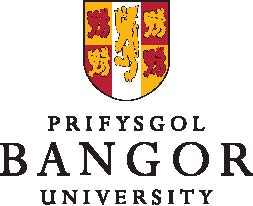 Please note that the person providing this reference should be different to that on your UCAS formThe reference should be completed in FULL and should not be completed by a friend or family member. Full Name of Applicant:                                        UCAS No: ………………………Address:… …………………………………………………………………………………………………………………………Full Name and address of person providing the Character reference:……..……...…………………………………………………………………………………………..Designation / Capacity in which you are providing the statement of character: ……………………..........................................................................................................Date …………………………………….Thank you for agreeing to provide a statement of character which is a formal requirement for entry into pre-registration nursing and midwifery educational programmes in Wales. Nurses and midwives are in a position of trust and must make the care of people (patients/clients) their first concern, treating them as individuals and respecting their dignity. To do this the nurse or midwife must possess the following personal attributes or qualities; be self-aware, polite, kind, caring, honest, compassionate, trustworthy and able to communicate well.It is important when considering applicants for nursing/midwifery courses, our future qualified nurses and midwives, that they possess the attributes stated above.  Your statement is vitally important in helping to assess the suitability of the candidate to enter nurse/midwifery education.Please indicate by ticking the appropriate box the response which best suits the applicant.  Please answer the attached questions as honestly and fully as you can. When completing the form, 6 is the highest score you can award, and 1 is the lowest.  Please provide examples to explain your response in the space provided for each statement. Yours sincerely,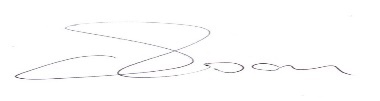 Dr. Elizabeth Mason, Director for Admissions & RecruitmentIs always Polite					Can sometimes be rude                     6                 5                  4                3                 2                 1   ExamplesAlways seems interested				Appears indifferent                     6                 5                  4                3                 2                 1   ExamplesListens to others					              Does not listen						                    6                 5                  4                3                 2                 1   ExamplesRespects views of others 		               Disregards the views of others                   6                 5                  4                3                 2                 1   ExamplesRespects privacy and dignity	       Lacks awareness of privacy &                                           		                                            dignity                   6                 5                  4                3                 2                 1   ExamplesCaring disposition towards others		                           Little regard                for others		                     6                 5                  4                3                 2                 1   ExamplesWorks well as a team member                               Little awareness 	        of team responsibilities									                     6                 5                  4                3                 2                 1   ExamplesWorks well without supervision		                 Needs constant   								     supervision                   6                 5                  4                3                 2                 1   ExamplesAccepts constructive criticism		                        Does not accept constructive criticism                  6                 5                  4                3                 2                 1   ExamplesPlease add any other comments you feel appropriate below.----------------------------------------------------------------------------------------------------------------------------------------------------------------------------------------------------------------------------------------------------------------------------------------------------------------------------------------------------------------------------------------------------------------------------------------------------------------------------------------------------------------------------------------Thank you for your time in completing this statement of character.Signature .................................................. 	Note to applicant:      Please bring this completed questionnaire to your interviewPlease see the link below for the University’s Data Protection Guidance and Privacy Notices.https://www.bangor.ac.uk/governance-and-compliance/dataprotection/index.php.enFor office use only:Score .........................................Signed ………………………………………………………….